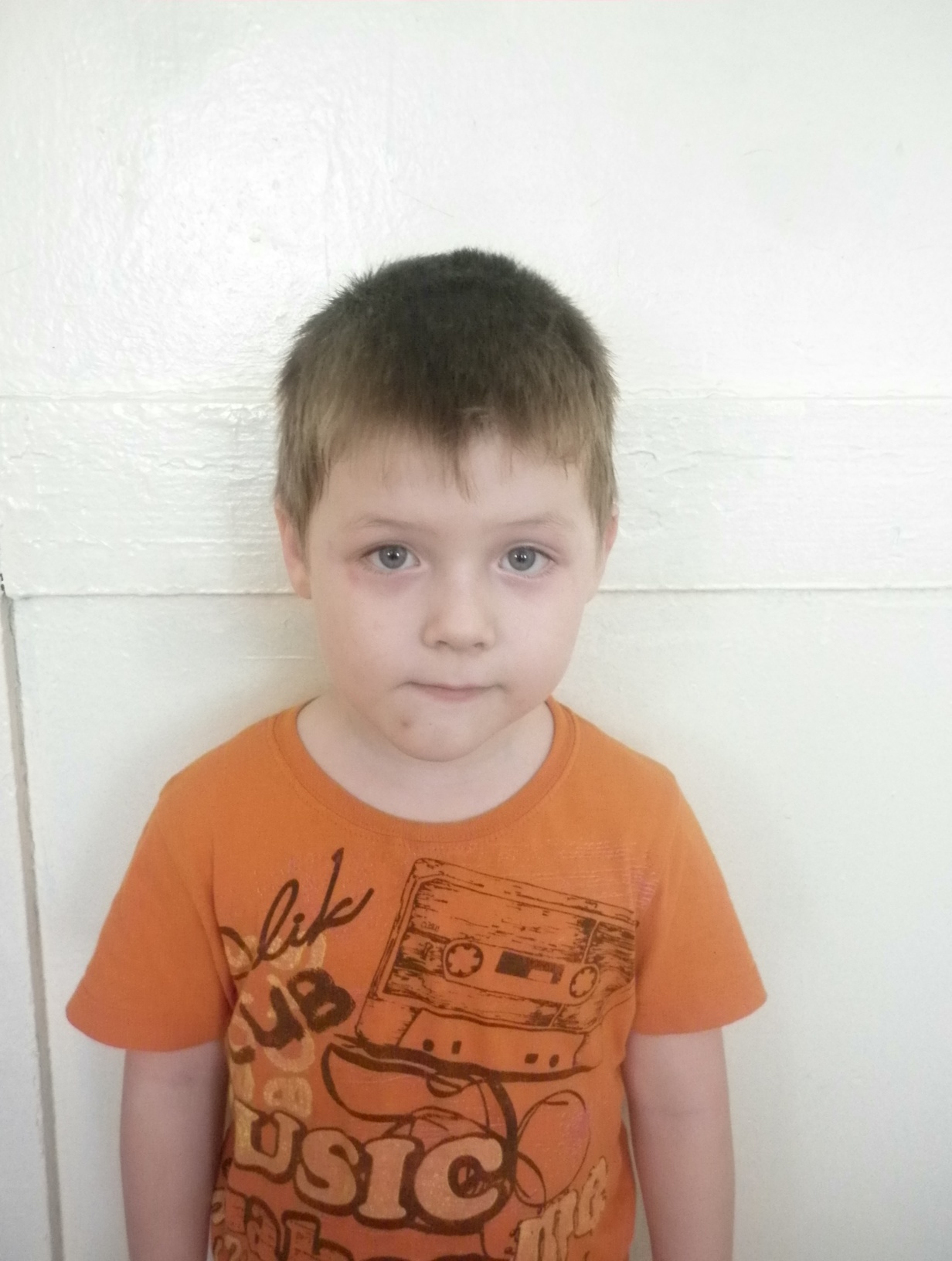 Андрей, 6 летРассудительный, умный мальчик. Всё схватывает на лету, у него отличная память. Любит учить стихотворения, слушать сказки.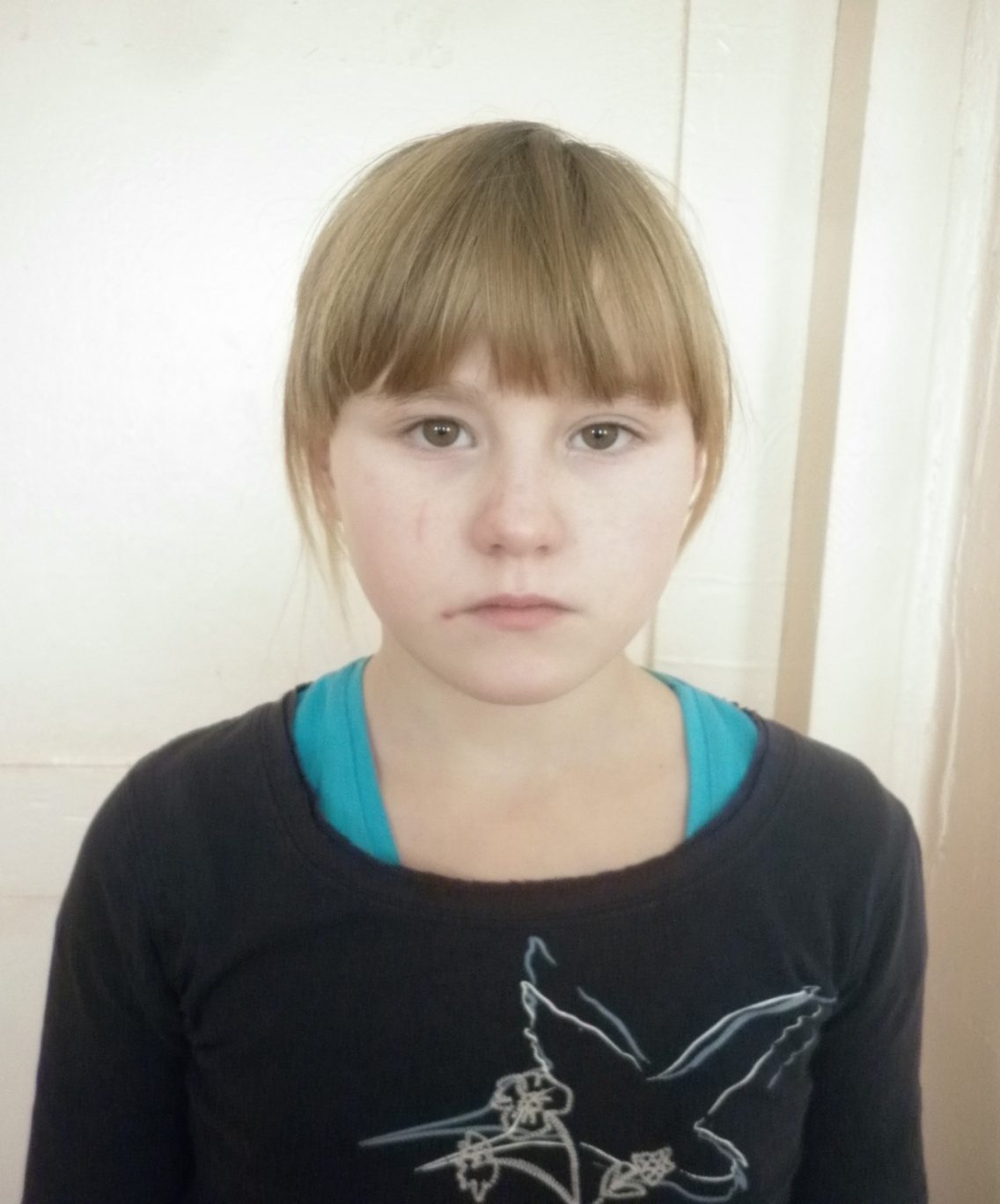 Вероника, 10 летАктивная,  инициативная, общительная  девочка, любит петь, танцевать, участвует во всех проводимых мероприятиях.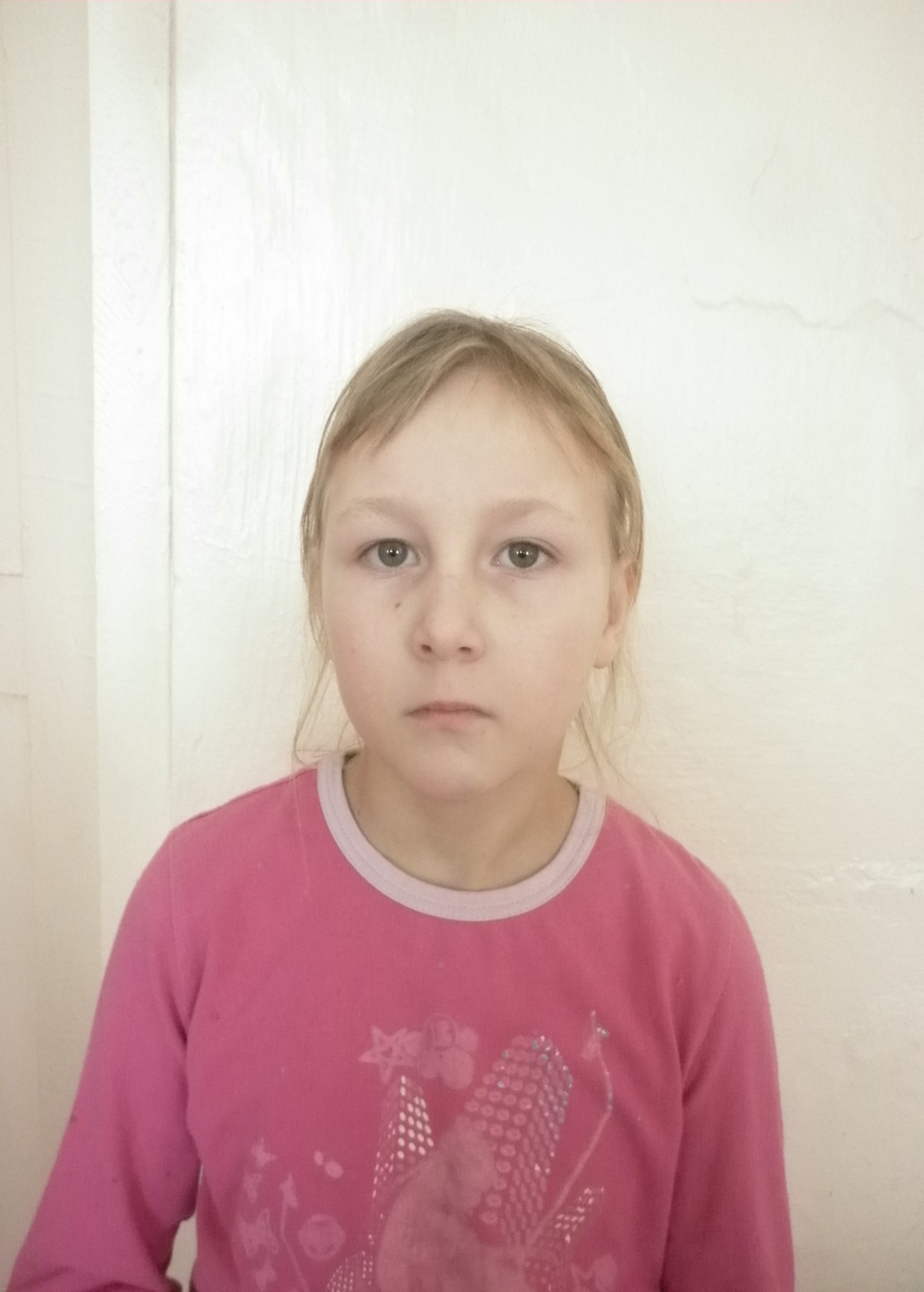 Юлия, 9 лет.Очень серьёзная, начитанная девочка. У неё широкий кругозор. Любит вышивать, читать книги.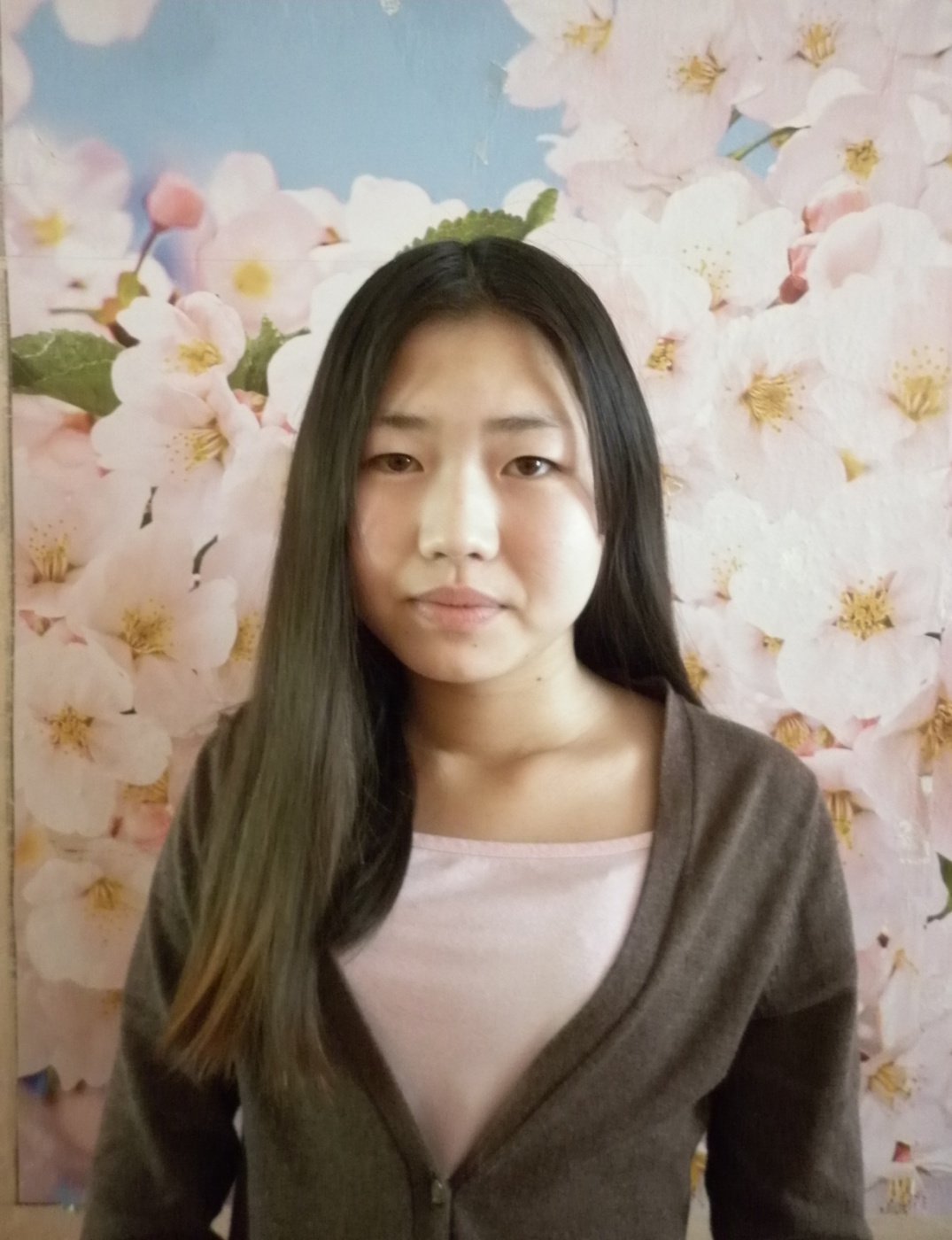 Надежда, 14 летДоброжелательная, спокойная, уравновешенная  девочка. Очень аккуратная, подтянутая. Увлекается музыкой.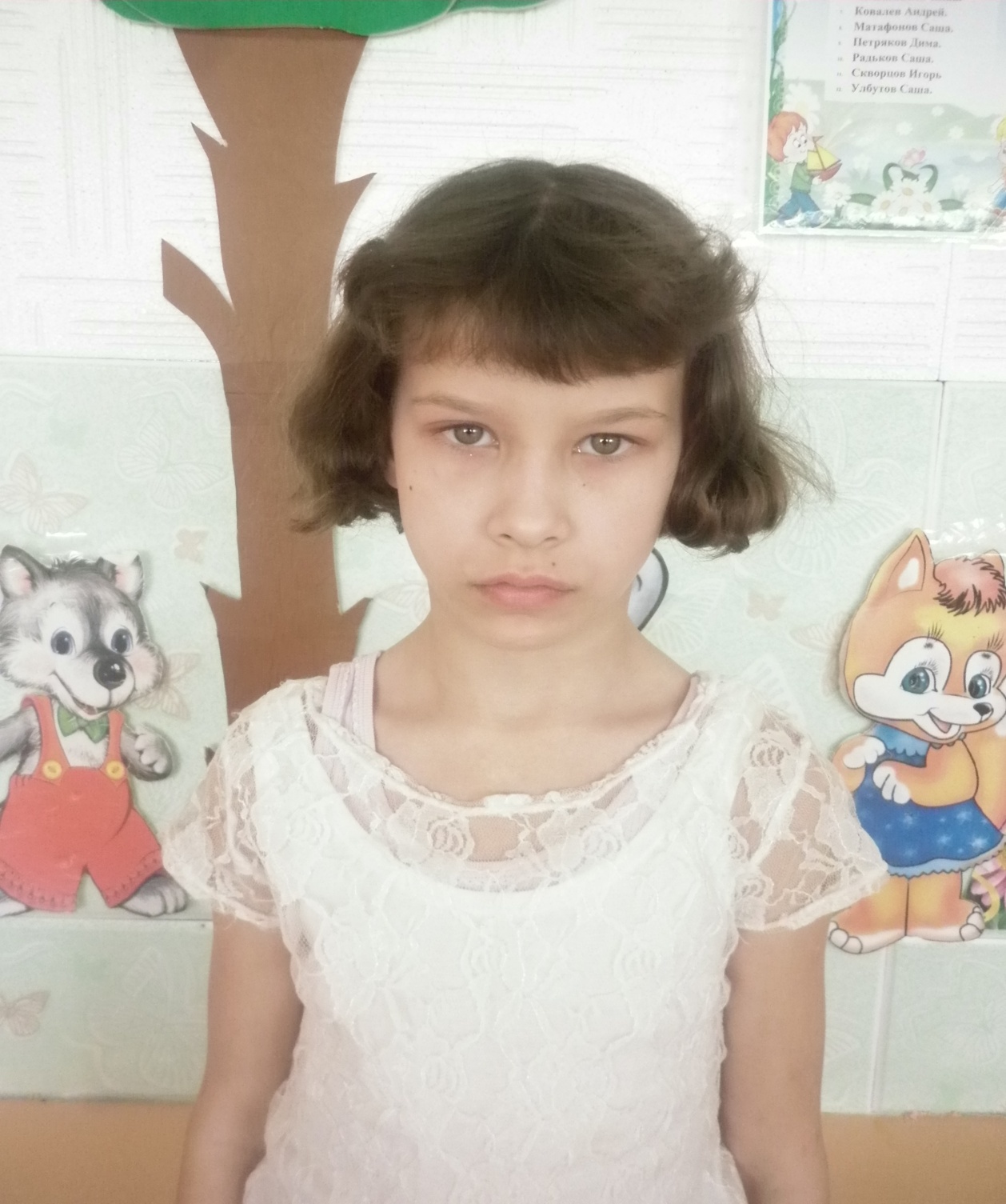 Ангелина, 9 лет.Открытая, коммуникабельная, доброжелательная, старательная  девочка. Красиво рисует.